济房权证高 字第067571 号附	记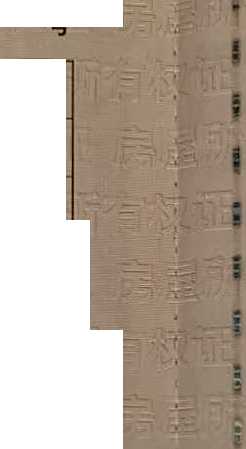 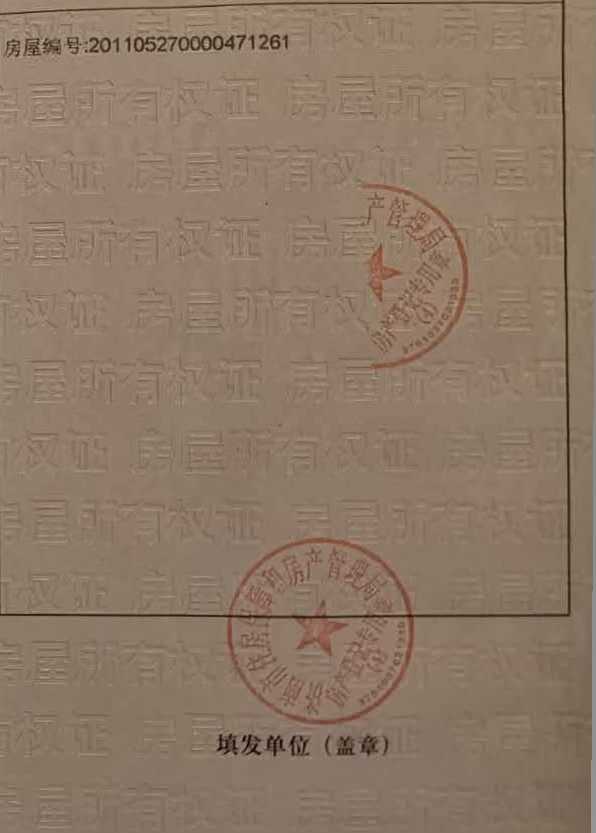 23房屋所有权人房屋所有权人曲晓丽曲晓丽曲晓丽曲晓丽共有情况共有情况.Lr~*~~	——：•房屋坐落.Lr~*~~	——：•房屋坐落髙新区康虹路2366号丰奥嘉园2-104髙新区康虹路2366号丰奥嘉园2-104髙新区康虹路2366号丰奥嘉园2-104髙新区康虹路2366号丰奥嘉园2-104登记时间登记时间2014年11月06日2014年11月06日2014年11月06日2014年11月06日房屋性质房屋性质规划用途规划用途住宅住宅住宅住宅房 屋 状 况总层数建筑而积 (m2)套内建筑面积 (m2)套内建筑面积 (m2)其他房 屋 状 况23234.71220.29220.29房 屋 状 况以下白房 屋 状 况—_ ' 	 .± 地 状 况地号土地使用权取得方式— ■ ，，- —土地使用权取得方式— ■ ，，- —土地使用年限土地使用年限± 地 状 况至止至止